Title: Organization Approval – Women’s Lacrosse ClubWhereas, Women’s Lacrosse Club has petitioned to the Stout Student Association Organizational Affairs Committee to become a Recognized Student Organization;Whereas, Women’s Lacrosse Club has completed all necessary tasks to become a Recognized Student Organization;Whereas, the purpose of Women’s Lacrosse Club is to “Provide a successful alternative to varsity sports. Besides being a athletic club, the Women’s Lacrosse Club provides excellent opportunity to meet people and make lifelong friendships.”;Whereas, Women’s Lacrosse Club will provide the Students a great environment to play Lacrosse without having to participate in varsity sports;Be it therefore resolved, we, the U.S.S. of the S.S.A. approved Women’s Lacrosse Club as a Recognized Student Organization for the remainder of the 2019-2020 academic year.Date acted upon: April 15, 2020Action: PassedVote:  24 - 0 - 0 (Yays-Nays-Abstentions)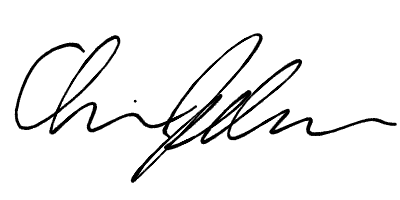 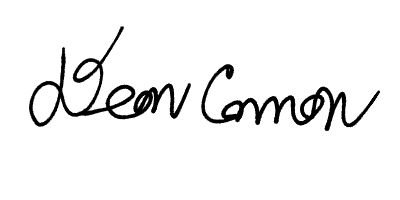   	______________________		    	______________________ Deon Canon President Stout Student Association Christopher Johnson Vice-President Stout Student Association